     РЕШЕНИЕ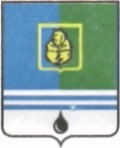 ДУМЫ ГОРОДА КОГАЛЫМАХанты-Мансийского автономного округа - ЮгрыОт «___»_______________20___г.                                                   №_______                                                       	                                                                                                        РЕШЕНИЕ                                  ект_ О внесении изменений в решение Думы города Когалымаот 29.03.2012 №142-ГДВ соответствии с Федеральным законом от 25.12.2008 №273-ФЗ «О противодействии коррупции», поручением Губернатора Ханты-Мансийского автономного округа – Югры от 10.04.2018, Дума города Когалыма РЕШИЛА:1. В решение Думы  города Когалыма от  29.03.2012 №142-ГД «О Порядке проведения антикоррупционной экспертизы проектов нормативных правовых актов, внесенных в Думу города Когалыма, и действующих нормативных правовых актов Думы города Когалыма»  (далее – решение) внести следующие изменения:1.1. в разделе 4 приложения к решению:1.1.1. в абзаце третьем пункта 4.1 слова «граждане и организации» заменить словами «граждане, организации, представители Молодежной палаты при Думе города Когалыма, а также представители молодежных парламентариев иных органов муниципальных образований Ханты-Мансийского автономного округа - Югры»;1.1.2. в абзаце четвертом пункта 4.1 после слов «гражданину, организации» дополнить словами «, представителю Молодежной палаты при Думе города Когалыма, представителю молодежного парламентария иного органа муниципального образования Ханты-Мансийского автономного округа - Югры».2. Опубликовать настоящее решение в газете «Когалымский вестник».проект вносится Думой города КогалымаПредседатель Думы города Когалыма _____________ А.Ю.Говорищева Глава  города Когалыма _____________ Н.Н.Пальчиков